Р Е Ш Е Н И ЕО внесении изменений в решение Собрания депутатов № 120 от 21.02.2013 г «Об утверждении  Правил землепользования и застройки муниципального образования  «Зеленогорское сельское поселение»Руководствуясь Федеральным Законом от 06.10.2003 г. № 131–ФЗ «Об общих принципах организации местного самоуправления в Российской Федерации» Собрание депутатов муниципального образования «Зеленогорское сельское поселение» РЕШИЛО: Внести в Решение Собрания депутатов муниципального образования «Зеленогорское сельское поселение» от 21 февраля . № 120 «Об утверждении Правил землепользования и застройки муниципального образования «Зеленогорское сельское поселение» следующие изменения:1. раздел 2 статьи 32 изложить в следующей редакции:2. Градостроительные регламенты по видам разрешенного использования земельных участков и объектов капитального строительства и предельным параметрам разрешенного строительства, реконструкцииЖИЛЫЕ ЗОНЫПредельные параметры земельных участков и объектов капитального строительства в части отступов зданий от границ участковЖ-2 ЗОНА ЗАСТРОЙКИ МАЛОЭТАЖНЫМИ И СРЕДНЕЭТАЖНЫМИ ЖИЛЫМИ ДОМАМИЗона предназначена для застройки многоквартирными, малоэтажными и среднеэтажными жилыми домами, допускается размещение объектов социального и культурно - бытового обслуживания населения, преимущественно местного значения, иных объектов согласно градостроительным регламентам.Предельные параметры земельных участков и объектов капитального строительства в части отступов зданий от границ участковЖ-3 ЗОНА ЗАСТРОЙКИ ИНДИВИДУАЛЬНЫМИ ЖИЛЫМИ ДОМАМИЗона предназначена для застройки индивидуальными жилыми домами, допускается размещение объектов социального и культурно - бытового обслуживания населения, иных объектов согласно градостроительным регламентам.Предельные параметры земельных участков и объектов капитальногостроительства в части отступов зданий от границ участковПримечание:Минимальное расстояние от дома до границ соседнего участка при соблюдении технических регламентов может быть уменьшено до .Ж-6  ЗОНА ОБЪЕКТОВ ШКОЛЬНОГО И ДОШКОЛЬНОГО ОБРАЗОВАНИЯЗона предназначена для размещения учреждений школьного и дошкольного образования, а также обслуживающих объектов, дополнительных по отношению к основным видам разрешённого использования и условно разрешённым видам использования и осуществляемые совместно с ними.  Объекты размещаются в жилой зоне. Виды разрешённого использования, условно разрешённого использования, а также предельные параметры земельных участков и объектов капитального строительства в части отступов зданий от границ участков осуществляются в соответствии с требованиями жилых зон.Предельные параметры земельных участков и объектов капитальногостроительства в части отступов зданий от границ участковОБЩЕСТВЕННО_ДЕЛОВЫЕ ЗОНЫО-1 - ЗОНА ДЕЛОВОГО, ОБЩЕСТВЕННОГО И КОММЕРЧЕСКОГОНАЗНАЧЕНИЯЗона объектов обслуживания населения выделена для создания правовых условий формирования разнообразных объектов городского значения. Предельные параметры земельных участков и объектов капитального строительства в части отступов зданий от границ участков О-2 - ЗОНА УЧРЕЖДЕНИЙ ЗДРАВООХРАНЕНИЯ И СОЦИАЛЬНОЙ ЗАЩИТЫЗона предназначена для размещения учреждений здравоохранения и социальной защиты, а также обслуживающих объектов, дополнительных по отношению к основным видам разрешённого использования и условно разрешённым видам использования и осуществляемые совместно с ними.Предельные параметры земельных участков и объектов капитальногостроительства в части отступов зданий от границ участковО-5 ЗОНА ЦЕНТРА НАСЕЛЕННОГО ПУНКТАЗона объектов обслуживания населения выделена для формирования городского центра. Предельные параметры земельных участков и объектов капитальногостроительства в части отступов зданий от границ участковОЖ – зона общественно-жилого назначенияЗона предназначена для формирования многофункциональной жилой и общественной застройкой с широким спектром коммерческих и обслуживающих функций. Предельные параметры земельных участков и объектов капитального строительства   в части отступов зданий от границ участковПРОИЗВОДСТВЕННЫЕ ЗОНЫ, ЗОНЫ ИНЖЕНЕРНОЙ И ТРАНСПОРТНОЙ ИНФРАСТРУКТУРП-1 - ЗОНА ПРОМЫШЛЕННЫХ ПРЕДПРИЯТИЙ И КОММУНАЛЬНО-СКЛАДСКИХ ОРГАНИЗАЦИЙЗона предназначена для размещения производственно-коммунальных объектов, иных объектов, в соответствии с нижеприведенными видами использования недвижимости.Предельные параметры земельных участков и объектов капитальногостроительства в части отступов зданий от границ участковТ-1 - ЗОНА ОБЪЕКТОВ ТРАНСПОРТНОЙ ИНФРАСТРУКТУРЫЗона выделяется для размещения объектов транспортной инфраструктуры; режим использования территории определяется в соответствии с назначением объекта согласно требований специальных нормативов и правил. Допускается размещение объектов, обеспечивающих осуществление основной функции зоны. Для предотвращения вредного воздействия объектов транспорта на среду жизнедеятельности, обеспечивается соблюдение необходимых расстояний от таких объектов и других требований в соответствии с государственными градостроительными нормативами.Предельные параметры земельных участков и объектов капитального строительства в части отступов зданий от границ участковТаблица 11Т-2 ЗОНА ОБЪЕКТОВ ИНЖЕНЕРНОЙ ИНФРАСТРУКТУРЫ И ОБЪЕКТОВ КОММУНАЛЬНОГО НАЗНАЧЕНИЯ Зона выделяется для размещения объектов инженерной инфраструктуры; режим использования территории определяется в соответствии с назначением объекта согласно требованиям специальных нормативов и правил.Предельные параметры земельных участков и объектов капитального строительства в части отступов зданий от границ участковТаблица 12РЕКРЕАЦИОННЫЕ ЗОНЫРекреационные зоны предназначены для организации мест отдыха, туризма, занятий физкультурой и спортом, проведения досуга населения, а также размещения объектов, обеспечивающих эти цели.Р-1   ЗОНА ПАРКОВ, СКВЕРОВ, САДОВ, БУЛЬВАРОВ, НАСЕЛЕННЫХ ПУНКТОВЗона предназначена для организации парков, скверов, бульваров, используемых в целях отдыха, проведения досуга населения, а также для размещения объектов, обеспечивающих эти цели.Нижеприведённые градостроительные регламенты распространяются на земельные участки только в том случае, если указанные участки не входят в границы территорий общего пользования. В том случае, если земельные участки, расположенные в зоне Р-1 входят в границы территории общего пользования, то в соответствии с частями 4  и 7  статьи 36 Градостроительного кодекса Российской Федерации градостроительные регламенты на них не распространяются, а использование определяется уполномоченными федеральными органами исполнительной власти, уполномоченными органами исполнительной власти Республики Марий Эл или уполномоченными органами муниципального образования в соответствии с федеральными законами. В соответствии с действующим законодательством земельные участки на территориях общего пользования не подлежат приватизации.Основные, вспомогательные и условно разрешённые виды использования могут быть допущены, если их применение не сопровождается сокращением площади зелёных насаждений в границах зоны при условии выполнения компенсационного озеленения.Предельные параметры земельных участков и объектов капитального строительства в части отступов зданий от границ участковР-4 - ЗОНА СПОРТИВНЫХ КОМПЛЕКСОВ И СООРУЖЕНИЙЗона предназначена для размещения спортивных сооружений и комплексов, а также обслуживающих объектов, дополнительных по отношению к основным видам разрешённого использования и условно разрешённым видам использования и осуществляемые совместно с ними.Предельные параметры земельных участков и объектов капитального строительства в части отступов зданий от границ участковЗОНЫ СПЕЦИАЛЬНОГО НАЗНАЧЕНИЯС-1 - ЗОНА КЛАДБИЩЗона предназначена для размещения кладбищ, колумбариев. Порядок использования территории определяется с учётом требований государственных градостроительных нормативов и правил, специальных нормативов.Предельные параметры земельных участков и объектов капитальногостроительства в части отступов зданий от границ участковЗОНЫ СЕЛЬСКОХОЗЯЙСТВЕННОГО ИСПОЛЬЗОВАНИЯЛПХ – ЗОНА ЛИЧНОГО ПОДСОБНОГО ХОЗЯЙСТВАИспользуется в целях ведения гражданином и (или) совместно осуществляющим с ним ведение личного подсобного хозяйства членами его семьи в целях удовлетворения личных потребностей на земельном участке, предоставленном и (или) приобретённом для ведения личного подсобного хозяйства.В целях личного подсобного хозяйства может использоваться земельный участок в границах населенного пункта (приусадебный земельный участок) и земельный участок за пределами границ населенного пункта (полевой земельный участок).Приусадебный земельный участок используется для производства сельскохозяйственной продукции, а также для возведения жилого дома, производственных, бытовых и иных зданий, строений сооружений с соблюдением градостроительных регламентов, строительных, экологических, санитарно-гигиенических, противопожарных и иных правил и нормативов.Полевой земельный участок используется исключительно для производства сельскохозяйственной продукции без права возведения на нём зданий и строений.Предельные параметры земельных участков и объектов капитального строительства в части отступов зданий от границ участковПРОЧИЕ ЗОНЫЛФ - ЗОНА ГОСЛЕСФОНДАИспользуется в целях ведения лесного хозяйства, использования, охраны, защиты и воспроизводства лесов.Предельные параметры земельных участков и объектов капитального строительства в части отступов зданий от границ участков градостроительными регламентами не устанавливаетсяВО - ЗОНА ВОДНЫХ ОБЪЕКТОВЗона устанавливается для обеспечения специального режима хозяйственной и иных видов деятельности с целью предотвращения загрязнения, засорения, заиления и истощения водных объектов, а также сохранения среды обитания объектов животного и растительного мира.Предельные параметры земельных участков и объектов капитального строительства в части отступов зданий от границ участков градостроительными регламентами не устанавливаютсяПР-1 ЗОНА ПРОЧИХ ТЕРРИТОРИЙ Зона предназначена для поддержания баланса открытых и застроенных пространств в использовании городских территорий.  Территория зоны или ее части может быть при необходимости переведена в иные территориальные зоны при соблюдении процедур внесения изменений в Правила. Последующее использование территории зоны или ее частей может быть определено при условии недопущения ухудшения условий проживания и состояния окружающей среды. Изменение назначения зоны или ее частей не должно вступать в противоречие с режимом использования территории прилегающих зон.Предельные параметры земельных участков и объектов капитальногостроительства в части отступов зданий от границ участков2.  Настоящее Решение вступает в силу со дня его официального опубликования. Глава муниципального образования«Зеленогорское сельское   поселение»,председатель Собрания депутатов                                         Н.В.Гранатова «Зеленогорск ял кундем» муниципальный образованийындепутатше–влакын Погынжо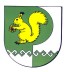 Собрание депутатов    муниципального образования  «Зеленогорское сельское поселение»№ 191                      15 августа 2019 г.КодОсновные виды разрешенного использования2.1.1Малоэтажная многоквартирная жилая застройка2.3Блокированная жилая застройка2.5Среднеэтажная жилая застройкаКодВспомогательные виды разрешенного использования2.7Обслуживание жилой застройки2.7.1Объекты гаражного назначения3.5Образование и просвещение5.1Спорт8.3Обеспечение внутреннего правопорядка12.0Земельные участки (территории) общего пользования12.2Специальная деятельностьКодУсловно - разрешенные виды  использования2.1Для индивидуального жилищного строительства3.2Социальное обслуживание3.3Бытовое обслуживание3.7Религиозное использование4.0Предпринимательство9.3Историко-культурная деятельность1Минимальное расстояние от края основной проезжей части магистральных дорог до линии регулирования жилой застройки м502Минимальное расстояние от края основной проезжей части магистральных дорог до линии регулирования жилой застройки при условии применения шумозащитных устройств, обеспечивающих требования СНиП 23-03-2003 м253Максимальное расстояние от края основной проезжей части улиц, местных или боковых проездов до линии застройким254Минимальный отступ от красных линий в целях определения места допустимого размещения зданий, строений сооружений. Допускается исключать минимальный отступ от красной линии в случае ее прохождения по территории земельного участка в условиях сложившейся застройким55Минимальное расстояние от территории детских дошкольных учреждений и общеобразовательных школ до красных линий м256Минимальное расстояние между длинными сторонами жилых зданий высотой 2-3 этажам157Минимальное расстояние между длинными сторонами жилых зданий высотой 4 этажам208Минимальное расстояние между длинными сторонами жилых зданий высотой 2-4 этажа и торцами таких зданий с окнами из жилых комнатм109Минимальная глубина участка (n – ширина жилой секции)м10,5+n10Минимальная глубина заднего двора (для 2-3 –этажных зданий и  дополнительно для 4-этажных зданий)м7,511Минимальная ширина бокового двора (для 2-3 –этажных зданий              и  дополнительно для 4-этажных зданий)м412Минимальная суммарная ширина боковых дворовм813Минимальные разрывы между стенами зданий без окон из жилых комнатм614Максимальная высота жилых зданийм1815Минимальное расстояние между жилыми, общественными и вспомогательными зданиями промышленных предприятий I и II степени огнестойкостим616Минимальное расстояние между жилыми, общественными и вспомогательными зданиями промышленных предприятий I, II, III степени огнестойкости и зданиями III степени огнестойкости м817Минимальный отступ от края основной проезжей части магистральных улиц в целях определения места допустимого размещения зданий, строений, сооружений при отсутствии красных линийм718Минимальный отступ от края основной проезжей части улиц местного значения в целях определения места допустимого размещения зданий, строений, сооружений при отсутствии красных линийм419Минимальный отступ от границы земельного участка в целях определения места допустимого размещения зданий, сооруженийм3КодОсновные виды разрешенного использования2.1Для индивидуального жилищного строительства2.2Для ведения личного подсобного хозяйстваКодВспомогательные виды разрешенного использования2.7Обслуживание жилой застройки2.7.1Объекты гаражного назначения3.5Образование и просвещение3.10Ветеринарное обслуживание5.1Спорт8.3Обеспечение внутреннего правопорядка12.0Земельные участки (территории) общего пользования12.2Специальная деятельностьКодУсловно - разрешенные виды  использования2.1.1Малоэтажная многоквартирная жилая застройка2.3Блокированная жилая застройка3.2Социальное обслуживание4.4Магазины9.3Историко-культурная деятельность13.1Ведение огородничества13.2Ведение садоводства13.3Ведение дачного хозяйства1Минимальное расстояние от дома до красной линии улиц в условиях сложившейся застройки в случае прохождения красной линии по территории земельного участка допускается минимальное расстояние исключать. Допускается размещение гаража по границе земельного участка, ориентированной в сторону улицы, с учетом противопожарных требованийм52Минимальное расстояние от дома до края проезда. Допускается размещение гаража по границе земельного участка, ориентированной в сторону проезда, с учетом противопожарных требованийм33Минимальное расстояние от дома до границы соседнего участка м34Минимальное расстояние от построек для содержания скота и птицы до соседнего участка. Допускается блокировка хозяйственных построек на смежных земельных участках по взаимному согласию домовладельцев с учетом противопожарных требованийм45Минимальное расстояние от прочих построек (бань, гаражей и др.) до соседнего участка. Допускается блокировка хозяйственных построек на смежных земельных участках по взаимному согласию домовладельцев с учетом противопожарных требованийм16Минимальное расстояние от окон жилых комнат до стен соседнего дома и хозяйственных построек, расположенных на соседних земельных участкахм6КодОсновные виды разрешенного использования3.5Образование и просвещениеКодВспомогательные виды разрешенного использования3.1Коммунальное обслуживание3.4Здравоохранение3.6Культурное развитие4.6Общественное питание5.1Спорт12.2Специальная деятельностьКодУсловно - разрешенные виды разрешенного использования4.9Обслуживание автотранспорта6.8Связь1Минимальный отступ от красных линий в целях определения места допустимого размещения зданий, строений, сооружений м52Минимальный отступ от края основной проезжей части магистральных улиц в целях определения места допустимого размещения зданий, строений, сооружений при отсутствии красных линийм83Минимальный отступ от края основной проезжей части улиц местного значения в целях определения места допустимого размещения зданий, строений, сооружений при отсутствии красных линийм54Минимальный отступ от границы земельного участка в целях определения места допустимого размещения зданий, сооруженийм3КодОсновные виды разрешенного использования3.1Коммунальное обслуживание3.8Общественное управление3.9Обеспечение научной деятельности4.0Предпринимательство5.1Спорт8.3Обеспечение внутреннего правопорядка9.3Историко-культурная деятельность12.0Земельные участки (территории) общего пользованияКодВспомогательные виды разрешенного использования6.8Связь12.2Специальная деятельностьКодУсловно - разрешенные виды  использования2.1.1Малоэтажная многоквартирная жилая застройка2.5Среднеэтажная жилая застройка3.3Бытовое обслуживание3.7Религиозное использование3.10.1Амбулаторное ветеринарное обслуживание1Минимальное расстояние от края основной проезжей части магистральных дорог до линии регулирования жилой застройким502Минимальное расстояние от края основной проезжей части магистральных дорог до линии регулирования жилой застройки при условии применения шумозащитных устройств, обеспечивающих требования СНиП 23-03-2003 м253Минимальное расстояние от края основной проезжей части улиц, местных или боковых проездов до линии застройким254Минимальный отступ от красных линий в целях определения места допустимого размещения зданий, строений, сооруженийм55Минимальное расстояние от территорий детских дошкольных учреждений и общеобразовательных школ до красных линийм256Минимальное расстояние между длинными сторонами зданий (для 5- этажных зданий)м47Минимальные разрывы между стенами зданий без окон из жилых комнатм68Максимальная высота зданиям159Минимальное расстояние между жилыми, общественными и вспомогательными зданиями промышленных предприятий I и II степени огнестойкостим610Минимальное расстояние между жилыми, общественными и вспомогательными зданиями промышленных предприятий I и II степени огнестойкости и зданиями III степени огнестойкостим811Минимальный отступ от края основной проезжей части магистральных улиц в целях определения места допустимого размещения зданий, строений, сооружений при отсутствии красных линийм812Минимальный отступ от края основной проезжей части улиц местного значения в целях определения места допустимого размещения зданий, строений, сооружений при отсутствии красных линийм513Минимальный отступ от границы земельного участка в целях определения места допустимого размещения зданий, строений, сооружений м3КодОсновные виды разрешенного использования3.2Социальное обслуживание3.4ЗдравоохранениеКодВспомогательные виды разрешенного использования3.1Коммунальное обслуживание3.3Бытовое обслуживание3.6Культурное развитие3.8Общественное управление3.9Обеспечение научной деятельности4.4Магазины12.2Специальная деятельностьКодУсловно - разрешенные виды  использования3.7Религиозное использование4.9Обслуживание автотранспорта6.8Связь1Минимальное расстояние от края основной проезжей части магистральных дорог до линии регулирования жилой застройки м502Минимальное расстояние от края основной проезжей части магистральных дорог до линии регулирования жилой застройки при условии применения шумозащитных устройств, обеспечивающих требования СНиП 23-03-2003 м253Максимальное расстояние от края основной проезжей части улиц, местных или боковых проездов до линии застройким254Минимальный отступ от красных линий в целях определения места допустимого размещения зданий, строений, сооруженийм55Минимальное расстояние от территорий детских дошкольных учреждений и общеобразовательных школ до красных линий м256Минимальное расстояние между длинными сторонами зданий (для 5 –этажных зданий и по  на каждый дополнительный этаж зданий до 16 этажей)м257Минимальные разрывы между стенами зданий без окон из жилых комнатм68Максимальная высота зданиям159Минимальное расстояние между жилыми, общественными и вспомогательными зданиями промышленных предприятий I и II степени огнестойкостим610Минимальное расстояние между жилыми, общественными и вспомогательными зданиями промышленных предприятий I, II, III степени огнестойкости и зданиями III степени огнестойкости м811Минимальный отступ от края основной проезжей части магистральных улиц в целях определения места допустимого размещения зданий, строений, сооружений при отсутствии красных линий м812Минимальный отступ от края основной проезжей части улиц местного значения в целях определения места допустимого размещения зданий, строений, сооружений при отсутствии красных линийм513Минимальный отступ от границы земельного участка в целях определения места допустимого размещения зданий, строений, сооруженийм3КодОсновные виды разрешенного использования3.1Коммунальное обслуживание3.4Здравоохранение3.5.Образование и просвещение 3.6Культурное развитие3.7Религиозное использование4.0Предпринимательство5.1Спорт6.8Связь8.3Обеспечение внутреннего правопорядка9.3Историко-культурная деятельность12.0Земельные участки (территории) общего пользованияКодВспомогательные виды разрешенного использования2.7.1Объекты гаражного назначения12.2Специальная деятельностьКодУсловно - разрешенные виды  использования2.5Среднеэтажная жилая застройка1Минимальное расстояние от края основной проезжей части магистральных дорог до линии регулирования жилой застройки м502Минимальное расстояние от края основной проезжей части магистральных дорог до линии регулирования жилой застройки при условии применения шумозащитных устройств, обеспечивающих требования СНиП 23-03-2003 м253Максимальное расстояние от края основной проезжей части улиц, местных или боковых проездов до линии застройким254Минимальный отступ от красных линий в целях определения места допустимого размещения зданий, строений, сооруженийм55Минимальное расстояние от территорий детских дошкольных учреждений и общеобразовательных школ до красных линий м256Минимальное расстояние между длинными сторонами зданий (для 5 –этажных зданий и по  на каждый дополнительный этаж зданий до 16 этажей)м257Минимальные разрывы между стенами зданий без окон из жилых комнатм68Максимальная высота зданиям189Минимальное расстояние между жилыми, общественными и вспомогательными зданиями промышленных предприятий I и II степени огнестойкостим610Минимальное расстояние между жилыми, общественными и вспомогательными зданиями промышленных предприятий I, II, III степени огнестойкости и зданиями III степени огнестойкости м811Минимальный отступ от края основной проезжей части магистральных улиц в целях определения места допустимого размещения зданий, строений, сооружений при отсутствии красных линий м812Минимальный отступ от края основной проезжей части улиц местного значения в целях определения места допустимого размещения зданий, строений, сооружений при отсутствии красных линийм513Минимальный отступ от границы земельного участка в целях определения места допустимого размещения зданий, строений, сооруженийм3КодОсновные виды разрешенного использования2.1Для индивидуального жилищного строительства2.3Блокированная жилая застройка2.5Среднеэтажная жилая застройка3.1Коммунальное обслуживание3.4Здравоохранение3.5.Образование и просвещение 3.6Культурное развитие4.0Предпринимательство5.1Спорт8.3Обеспечение внутреннего правопорядка9.3Историко-культурная деятельность12.0Земельные участки (территории) общего пользованияКодВспомогательные виды разрешенного использования2.7.1Объекты гаражного назначения6.8СвязьКодУсловно- разрешенные виды  использования3.7Религиозное использование12.2Специальная деятельность1Минимальное расстояние от края основной проезжей части магистральных дорог до линии регулирования жилой застройким502Минимальное расстояние от края основной проезжей части магистральных дорог до линии регулирования жилой застройки при условии применения шумозащитных устройств, обеспечивающих требования СНиП 23-03-2002 м253Минимальное расстояние от края основной проезжей части улиц, местных или боковых проездов до линии застройким254Минимальный отступ от красных линий в целях определения места допустимого размещения зданий, строений, сооружений. Допускается исключать минимальный отступ от красной линии в случае ее прохождения по территории земельного участка в условиях сложившейся застройким55Минимальное расстояние от территорий детских дошкольных учреждений и общеобразовательных школ до красных линийм256Минимальное расстояние между длинными сторонами зданий (для 5- этажных зданий и по 5 метров на каждый этаж зданий до 9 этажей)м257Минимальные разрывы между стенами зданий без окон из жилых комнатм68Максимальная высота зданиям309Минимальное расстояние между жилыми, общественными и вспомогательными зданиями промышленных предприятий I и II степени огнестойкостим610Минимальное расстояние между жилыми, общественными и вспомогательными зданиями промышленных предприятий I и II степени огнестойкости и зданиями III степени огнестойкостим811Минимальный отступ от края основной проезжей части магистральных улиц в целях определения места допустимого размещения зданий, строений, сооружений при отсутствии красных линийм812Минимальный отступ от края основной проезжей части улиц местного значения в целях определения места допустимого размещения зданий, строений, сооружений при отсутствии красных линийм513Минимальный отступ от границы земельного участка в целях определения места допустимого размещения зданий, строений, сооружений м3КодОсновные виды разрешенного использования4.9Обслуживание автотранспорта6.0Производственная деятельность6.1Недропользование6.3Легкая промышленность6.4Пищевая промышленность6.5Нефтехимическая промышленность6.6Строительная промышленность6.7Энергетика6.8Связь6.9СкладыКодВспомогательные виды разрешенного использования2.7.1Объекты гаражного назначения3.1Коммунальное обслуживание3.7Религиозное использование4.1Деловое управление6.2Тяжелая промышленность6.10Обеспечение космической деятельности6.11Целлюлозно-бумажная промышленность12.2Специальная деятельностьКодУсловно- разрешенные виды  использования3.9Обеспечение научной деятельности3.10Ветеринарное обслуживание4.4Магазины4.6Общественное питание4.7Гостиничное обслуживание1Минимальный отступ от красных линий в целях определения места допустимого размещения зданий, строений, сооружений м52Минимальный отступ от края основной проезжей части магистральных улиц в целях определения места допустимого размещения зданий, строений, сооружений при отсутствии красных линийм83Минимальный отступ от края основной проезжей части улиц местного значения в целях определения места допустимого размещения зданий, строений, сооружений при отсутствии красных линийм54Минимальный отступ от границы земельного участка в целях определения места допустимого размещения зданий, сооруженийм3КодОсновные виды разрешенного использования2.7.1Объекты гаражного назначения4.9Обслуживание автотранспорта4.9.1Объекты придорожного сервиса6.8Связь6.9Склады7.0Транспорт12.0Земельные участки (территории) общего пользованияКодВспомогательные виды разрешенного использования3.1Коммунальное обслуживание4.1Деловое управлениеКодУсловно - разрешенные виды  использования4.4Магазины4.6Общественное питание4.7Гостиничное обслуживание12.2Специальная деятельность1Минимальный отступ от красных линий в целях определения места допустимого размещения зданий, строений, сооруженийм52Минимальный отступ от края основной проезжей части магистральных улиц в целях определения места допустимого размещения зданий, строений, сооружений магистральных улиц при отсутствии красных линийм83Минимальный отступ от края основной проезжей части улиц местного значения в целях определения места допустимого размещения зданий, строений, сооружений при отсутствии красных линийм54Минимальный отступ от границы земельного участка в целях определения места допустимого размещения зданий, строений, сооруженийм3КодОсновные виды разрешенного использования3.1Коммунальное обслуживание6.7Энергетика6.8Связь6.9Склады11.1Общее пользование водными объектами11.3Гидротехнические сооруженияКодВспомогательные виды разрешенного использования2.7.1Объекты гаражного назначения4.1Деловое управление4.9Обслуживание автотранспорта12.2Специальная деятельностьКодУсловно - разрешенные виды  использования4.0Предпринимательство1Минимальный отступ от красных линий в целях определения места допустимого размещения зданий, строений, сооруженийм52Минимальный отступ от края основной проезжей части магистральных улиц в целях определения места допустимого размещения зданий, строений, сооружений при отсутствии красных линийм83Минимальный отступ от края основной проезжей части улиц местного значения в целях определения места допустимого размещения зданий, строений, сооружений при отсутствии красных линийм54Минимальный отступ от границы земельного участка в целях определения места допустимого размещения зданий, строений, сооруженийм3КодОсновные виды разрешенного использования5.0Отдых (рекреация)5.2Природно-познавательный туризм9.1Охрана природных территорий12.0Земельные участки (территории) общего пользованияКодВспомогательные виды разрешенного использования3.1Коммунальное обслуживание4.8Развлечения4.9Обслуживание автотранспорта5.1СпортКодУсловно - разрешенные виды разрешенного использования3.7Религиозное использование4.6Общественное питание1Минимальный отступ от красных линий в целях определения места допустимого размещения зданий, строений, сооруженийм52Минимальный отступ от края основной проезжей части магистральных улиц в целях определения места допустимого размещения зданий, строений, сооружений при отсутствии красных линийм83Минимальный отступ от края основной проезжей части улиц местного значения в целях определения места допустимого размещения зданий, строений, сооружений при отсутствии красных линийм54Минимальный отступ от границы земельного участка в целях определения места допустимого размещения зданий, строений, сооруженийм3КодОсновные виды разрешенного использования5.1Спорт5.5Поля для гольфа или конных прогулокКодВспомогательные виды разрешенного использования3.1Коммунальное обслуживание3.3Бытовое обслуживание3.4Здравоохранение3.5.Образование и просвещение 4.6Общественное питание4.9Обслуживание автотранспорта9.3Историко-культурная деятельностьКодУсловно - разрешенные виды  использования4.0Предпринимательство6.8Связь12.2Специальная деятельность1Минимальный отступ от красных линий в целях определения места допустимого размещения зданий, строений, сооруженийм52Минимальный отступ от края основной проезжей части магистральных улиц в целях определения места допустимого размещения зданий, строений, сооружений при отсутствии красных линийм83Минимальный отступ от края основной проезжей части улиц местного значения в целях определения места допустимого размещения зданий, строений, сооружений при отсутствии красных линийм54Минимальный отступ от границы земельного участка в целях определения места допустимого размещения зданий, строений, сооруженийм3КодОсновные виды разрешенного использования3.7Религиозное использование12.1Ритуальная деятельностьКодВспомогательные виды разрешенного использования3.1Коммунальное обслуживание4.9Обслуживание автотранспортаКодУсловно - разрешенные виды  использования4.4Магазины1Минимальный отступ от красных линий в целях определения места допустимого размещения зданий, строений, сооружений м52Минимальный отступ от края основной проезжей части магистральных улиц в целях определения места допустимого размещения зданий, строений, сооружений при отсутствии красных линийм83Минимальный отступ от края основной проезжей части улиц местного значения в целях определения места допустимого размещения зданий, строений, сооружений при отсутствии красных линийм54Минимальный отступ от границы земельного участка в целях определения места допустимого размещения зданий, сооруженийм3КодОсновные виды разрешенного использования1.1Растениеводство1.2Выращивание зерновых и иных сельскохозяйственных культур1.3Овощеводство1.4Выращивание тонизирующих, лекарственных, цветочных культур1.5Садоводство1.7Животноводство1.8Скотоводство1.9Звероводство1.10Птицеводство1.11Свиноводство1.12Пчеловодство1.13Рыбоводство1.16Ведение личного подсобного хозяйства на полевых участках1.17Питомники1.18Обеспечение сельскохозяйственного производства2.1Для индивидуального жилищного строительства2.2Для ведения личного подсобного хозяйства2.3Блокированная жилая застройка3.3Бытовое обслуживаниеКодВспомогательные виды разрешенного использования1.15Хранение и переработка сельскохозяйственной продукции2.7.1Объекты гаражного назначения3.1Коммунальное обслуживание6.9Склады12.2Специальная деятельностьКодУсловно - разрешенные виды разрешенного использования6.8Связь1Минимальный отступ от красных линий в целях определения места допустимого размещения зданий, строений, сооруженийм52Минимальный отступ от края основной проезжей части магистральных улиц в целях определения места допустимого размещения зданий, строений, сооружений при отсутствии красных линийм83Минимальный отступ от края основной проезжей части улиц местного значения в целях определения места допустимого размещения зданий, строений, сооружений магистральных улиц при отсутствии красных линийм54Минимальный отступ от границы земельного участка в целях определения места допустимого размещения зданий, строений, сооруженийм3КодОсновные виды разрешенного использования5.0Отдых (рекреация)5.2Природно-познавательный туризм9.1Охрана природных территорийКодВспомогательные виды разрешенного использования3.1Коммунальное обслуживание 12.2Специальная деятельностьКодУсловно - разрешенные виды  использования6.8Связь1Минимальный отступ от красных линий в целях определения места допустимого размещения зданий, строений, сооружений м52Минимальный отступ от края основной проезжей части магистральных улиц в целях определения места допустимого размещения зданий, строений, сооружений при отсутствии красных линийм83Минимальный отступ от края основной проезжей части улиц местного значения в целях определения места допустимого размещения зданий, строений, сооружений при отсутствии красных линийм54Минимальный отступ от границы земельного участка в целях определения места допустимого размещения зданий, сооруженийм3